О создании комиссии для проведенияосмотра зданий, сооружений или объектов незавершенного строительства при проведении мероприятий по выявлениюправообладателей ранее учтенных объектов недвижимости на территории муниципального образования Усть-Абаканский поссоветУсть-Абаканского района Республики  ХакасияВ целях рационального использования неиспользуемых объектов недвижимости, иного имущества, в соответствии с Гражданским кодексом Российской Федерации, Земельным кодексом Российской Федерации, Федеральным законом от 13.07.2015 № 218-ФЗ «О государственной регистрации недвижимости», Федеральным законом от 06 октября 2003 года № 131-ФЗ «Об общих принципах организации местного самоуправления в Российской Федерации», Приказом Министерства экономического развития РФ от 10.12.2015 № 931 «Об установлении Порядка принятия на учет бесхозяйных недвижимых вещей», Федеральным законом от 30.12.2020 № 518-ФЗ «О внесении изменений в отдельные законодательные акты Российской Федерации», приказом Федеральной службы государственной регистрации, кадастра и картографии (Росреестра) от 28.04.2021 № П/0179 «Об установлении порядка проведения осмотра здания, сооружения или объекта незавершенного строительства при проведении мероприятий по выявлению правообладателей ранее учтенных объектов недвижимости, формы акта осмотра здания, сооружения или объекта незавершенного строительства при выявлении правообладателей ранее учтенных объектов недвижимости», руководствуясь Уставом муниципального образования  Усть-Абаканский поссовет Усть-Абаканского района Республики Хакасия, Администрация Усть-Абаканского поссовета,ПОСТАНОВЛЯЕТ:1.Создать комиссию для проведения осмотра зданий, сооружений или объектов незавершенного строительства при проведении мероприятий по выявлению правообладателей ранее учтенных объектов недвижимости на территории муниципального образования Усть-Абаканский поссовет Усть-Абаканского района Республики Хакасии, согласно Приложению № 1 к настоящему постановлению.2.Утвердить Положение о комиссии для проведения осмотра зданий, сооружений или объектов незавершенного строительства при проведении мероприятий по выявлению правообладателей ранее учтенных объектов недвижимости на территории муниципального образования Усть-Абаканский поссовет Усть-Абаканского района Республики Хакасия, согласно Приложению № 2 к настоящему постановлению.3.Опубликовать данное постановление в газете «Усть-Абаканские известия», разместить на официальном сайте Администрации Усть-Абаканского поссовета Усть-Абаканского района Республики Хакасия ust-abakan.su.4.Контроль   за   исполнением   настоящего   постановления оставляю за собой.Глава Усть-Абаканского поссовета				                  Н.В. ЛеонченкоПриложение № 1 к постановлению от 14 июня  2022 года  № 85-пСОСТАВкомиссии для проведения осмотра здания, сооружения, объекта незавершенного строительства при проведении мероприятий по выявлению правообладателей ранее учтенных объектов недвижимостиПриложение № 2 к постановлению от 14 июня 2022 года  № 85-пПоложение о комиссии для проведения осмотра зданий, сооружений или объектов незавершенного строительства при проведении мероприятий по выявлению правообладателей ранее учтенных объектов недвижимости на территории муниципального образования Усть-Абаканский поссовет Усть-Абаканского района Республики Хакасия1.     Общие положения.1.1. Комиссия для проведения осмотра зданий, сооружений или объектов незавершенного строительства при проведении мероприятий по выявлению правообладателей ранее учтенных объектов недвижимости на территории муниципального образования Усть-Абаканский поссовет Усть-Абаканского района Республики Хакасия (далее - Комиссия), является органом, созданным для проведения мероприятий по выявлению правообладателей ранее учтенных объектов недвижимости.1.2. В своей деятельности Комиссия руководствуется Гражданским кодексом Российской Федерации, Федеральными законами Российской Федерации, постановлениями Правительства Российской Федерации, а также настоящим Положением.1.3. Деятельность Комиссии осуществляется на основе принципов равноправия членов Комиссии и гласности в работе.1.4. Основной целью деятельности комиссии является обеспечение реализации мероприятий по проведению визуального осмотра либо осмотра с использованием технических средств для дистанционного зондирования зданий, сооружений, объектов незавершенного строительства при выявлении правообладателей ранее учтенных объектов недвижимости с целью подтверждения, что на момент проведения мероприятий по выявлению правообладателей таких объектов недвижимости эти объекты не прекратили свое существование.2.     Основные задачи, функции и права Комиссии2.1. Основной задачей Комиссии является проведение осмотра зданий, сооружений или объектов незавершенного строительства при проведении мероприятий по выявлению правообладателей ранее учтенных объектов недвижимости.Осмотр ранее учтенных зданий, сооружений, объектов незавершенного строительства в указанную в уведомлении дату комиссия проводит визуальный осмотр, либо осмотр с использованием технических средств для дистанционного зондирования Земли (например, с применением беспилотных летательных аппаратов или иных подобных средств), в результате осмотра оформляется акт осмотра, подписанный членами комиссии, в ходе проведения осмотра осуществляется фотофиксация объекта(ов) недвижимости с указанием места и даты съемки. Материалы фотофиксации прилагаются к акту осмотра, составляемому по форме, утвержденной приказом Федеральной службы государственной регистрации, кадастра и картографии (Росреестра) от 28.04.2021 № П/0179 «Об установлении порядка проведения осмотра здания, сооружения или объекта незавершенного строительства при проведении мероприятий по выявлению правообладателей ранее учтенных объектов недвижимости, формы акта осмотра здания, сооружения или объекта незавершенного строительства при выявлении правообладателей ранее учтенных объектов недвижимости».Акт осмотра составляется в форме электронного документа в соответствии с установленными на основании пункта 2 части 1, части 11 статьи 18 Федерального закона № 218-ФЗ требованиями к формату заявления о государственном кадастровом учете недвижимого имущества и (или) государственной регистрации прав на недвижимое имущество и представляемых с ним документов в электронной форме либо на бумажном носителе. Акт осмотра, составленный в электронной форме, подписывается усиленными квалифицированными электронными подписями членов комиссии.2.2. Комиссия в соответствии с возложенными на нее задачами согласно положениям Закона № 518-ФЗ осуществляет следующие функции:1) проводит анализ сведений, в том числе о правообладателях ранее учтенных объектов недвижимости, содержащихся в документах, находящихся в архивах и (или) в распоряжении уполномоченных органов, осуществляющих данные мероприятия;2) готовит проекты запросов за подписью главы Усть-Абаканского поссовета и после их подписания и регистрации направляет их в органы государственной власти, организации, осуществлявшие до дня вступления в силу Федерального закона от 21.07.1997 № 122-ФЗ «О государственной регистрации прав на недвижимое имущество и сделок с ним» учет и регистрацию прав на объекты недвижимости, а также нотариусам в целях получения сведений о правообладателях ранее учтенных объектов недвижимости, которые могут находиться в архивах и (или) в распоряжении таких органов, организаций или нотариусов;3) публикует, в том числе размещением в информационно-телекоммуникационной сети «Интернет», на информационных щитах в границах населенного пункта, сообщения о способах и порядке предоставления в уполномоченные органы сведений о правообладателях ранее учтенных объектов недвижимости такими правообладателями, в том числе о порядке предоставления любыми заинтересованными лицами сведений о почтовом адресе и (или) адресе электронной почты для связи с ними в связи с проведением данных мероприятий;4) подготавливает проект решения о выявлении правообладателя ранее учтенного объекта недвижимости;5) в случае, если ранее учтенным объектом недвижимости, сведения о котором внесены в Единый государственный реестр недвижимости, является здание, сооружение или объект незавершенного строительства, прекратившие свое существование, обращается в орган регистрации прав с заявлением о снятии с государственного кадастрового учета такого объекта недвижимости;6) размещает в информационно-телекоммуникационной сети «Интернет» на официальном сайте муниципального образования, на территории которого расположен соответствующий ранее учтенный объект недвижимости, сведения о данном объекте недвижимости в объеме, сроке, в течение которого могут быть представлены возражения относительно сведений о правообладателе ранее учтенного объекта недвижимости;7) направляет заказным письмом с уведомлением о вручении проекта решения лицу, выявленному, в качестве правообладателя ранее учтенного объекта недвижимости;8) подает заявления на внесение в ЕГРН сведений о правообладателях ранее учтенных объектов недвижимости.9) информирует граждан о необходимости государственной регистрации ранее возникших прав на объекты недвижимости в соответствии с положениями ст. 69 Федерального закона от 13.07.2015 № 218-ФЗ «О государственной регистрации недвижимости», а также о возможности оформления в упрощенном порядке прав граждан на отдельные объекты недвижимого имущества, установленном Федеральным законом от 30.06.2006 № 93-ФЗ,2.3 Комиссия имеет право:- запрашивать необходимые для работы Комиссии документы и сведения;-при необходимости привлекать для участия в работе Комиссии экспертов, специалистов, представителей сторонних организаций.3.     Организация работы Комиссии.3.1. Заседания Комиссии проводятся по мере необходимости.3.2. Председатель Комиссии:-осуществляет общее руководство работой Комиссии;-распределяет обязанности между членами Комиссии;-председательствует и ведет заседания Комиссии;-в случае необходимости выносит на обсуждение Комиссии вопрос о привлечении к работе Комиссии экспертов, специалистов, представителей сторонних организаций.3.3. Секретарь Комиссии или другой уполномоченный Председателем член Комиссии (в случае отсутствия секретаря Комиссии):-не позднее, чем за один день до дня проведения заседания Комиссии уведомляет членов Комиссии о месте, дате и времени проведения заседания Комиссии;-осуществляет подготовку заседаний Комиссии;-по ходу заседаний Комиссии оформляет протоколы заседаний Комиссии;-по результатам работы Комиссии, в течение 2 рабочих дней с даты проведения осмотра, заседания Комиссии оформляет и подписывает протокол, акт, заключение;-осуществляет иные действия организационно-технического характера, связанные с работой Комиссии.- обеспечивает ведение делопроизводства Комиссии, хранение протоколов Комиссии. 3.4. Члены Комиссии лично участвуют в заседаниях и подписывают протоколы заседаний Комиссии и акты по результатам работы Комиссии.3.5. В случае временного отсутствия председателя Комиссии, секретаря Комиссии или члена Комиссии (в том числе отпуска, временной нетрудоспособности, командировки, прекращения трудовых отношений до замещения должности) участие в осмотре объекта, заседании Комиссии принимают лица, исполняющие их должностные обязанности. Заседание Комиссии правомочно, если на нем присутствуют более половины членов Комиссии.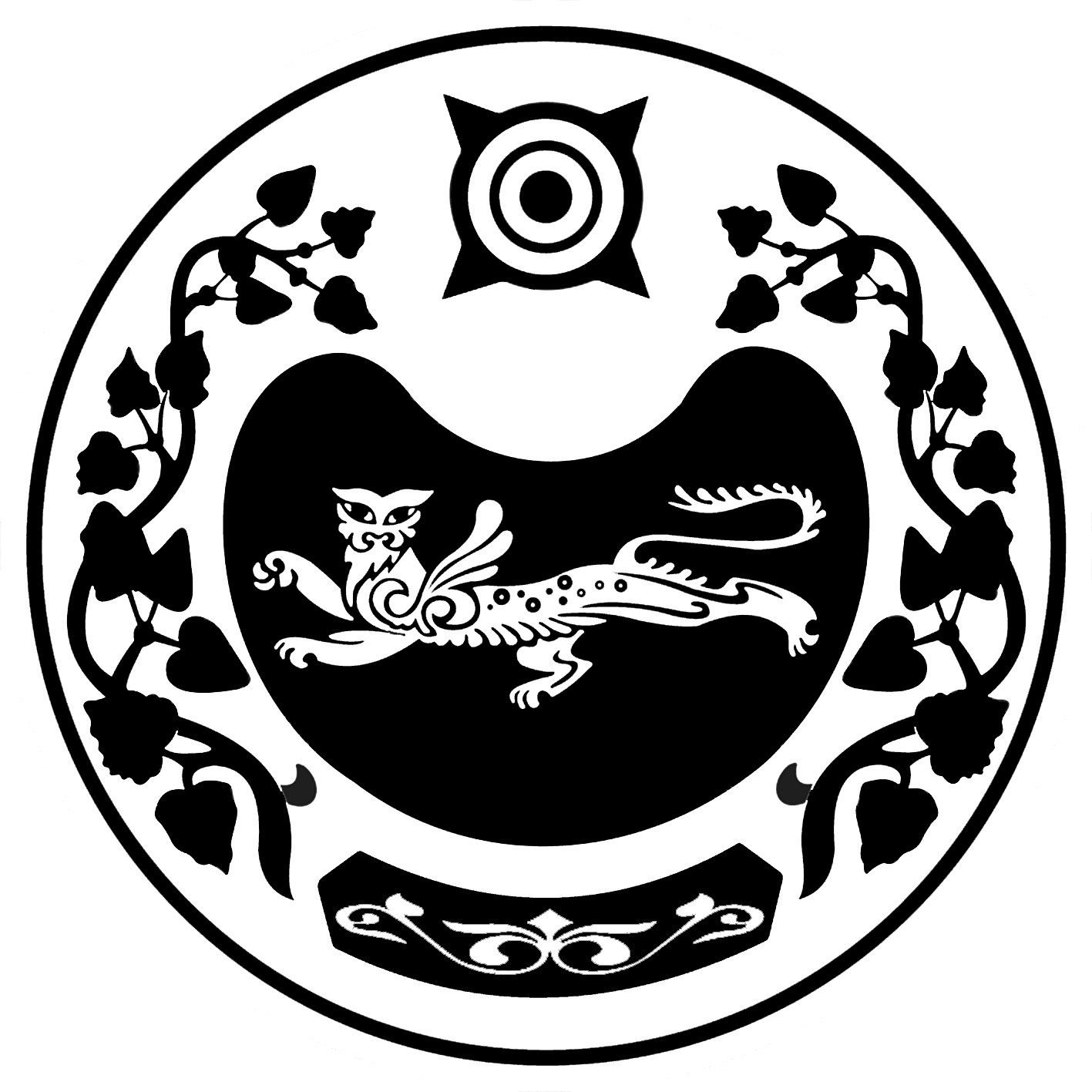 РОССИЯ ФЕДЕРАЦИЯЗЫХАКАС РЕСПУБЛИКАНЫНАFБАН ПИЛТİРİПЎДİСТİН АДМИНИСТРАЦИЯЗЫРОССИЙСКАЯ ФЕДЕРАЦИЯ РЕСПУБЛИКА ХАКАСИЯ АДМИНИСТРАЦИЯУСТЬ-АБАКАНСКОГО ПОССОВЕТАПОСТАНОВЛЕНИЕ от 14.06.2022 г.	     № 85-прп Усть-АбаканПОСТАНОВЛЕНИЕ от 14.06.2022 г.	     № 85-прп Усть-АбаканПредседатель: Заведующий сектором ЖКХ Усть-Абаканского поссоветаЗаместитель председателя:Начальник структурного отдела Усть-Абаканского поссоветаСекретарь:Начальник структурного отдела Усть-Абаканского поссоветаЧлены комиссии:Члены комиссии:Заместитель Главы Усть-Абаканского поссовета;Главный специалист Усть-Абаканского поссовета;Рабочий по благоустройству Усть-Абаканского поссовета.